Writing Algebraic ExpressionsExpress each phrase as an algebraic expression. Order of Operations:1) 50 – (4 x 5) + 8		2) 16 ÷ 4 x 4			3) 10 + 9 ÷ 3² - 9		4) 5³ - 15 + (9 x 5)Name _____________________________ 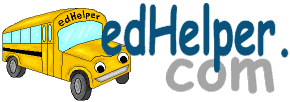 Date ___________________ 